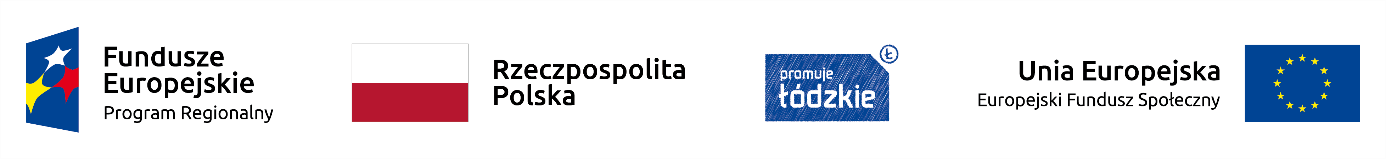 Projekt nr RPLD.10.03.03-10-C002/19 pn. „Krok w stronę zdrowia. Program badań przesiewowych raka jelita grubego” dofinansowany ze środków Unii Europejskiej z  Europejskiego Funduszu Społecznego w ramach Regionalnego Programu Operacyjnego Województwa Łódzkiego  na lata 2014-2020	HARMONOGRAM REALIZACJI Wnioskodawca: Samodzielny Publiczny Zakład Opieki Zdrowotnej w Rawie MazowieckiejOkres realizacji: 01.06.2020 – 31.05.2023Badania kolonoskopii  dla uczestników projektu odbywają się w pracowni endoskopii w SP ZOZ Rawa Mazowiecka Szpital św. Ducha, ul. Warszawska 14 w każdy wtorek od godz. 1000 do 1800 oraz w soboty od 800  do 1800. W związku z koniecznością odpowiedniego przygotowania się pacjentów do wykonania badania kolonoskopii w znieczuleniu (oczyszczenie, badania krwi, EKG) prosimy o umawianie się na badania  w Biurze Badań Przesiewowych w dni robocze w godzi. 730 – 1500 , tel. 729 059 508 lub e-mailowo ue@szpitalrawa.pl . W ramach projektu przewiduje się objęcie wsparciem 1000 osób w wieku aktywności zawodowej, w szczególności osób powyżej 50 roku życia, kwalifikujących się do objęcia programami profilaktycznymi, zamieszkujących województwo łódzkie – powiat opoczyński, skierniewicki i tomaszowski, które spełniają następujące kryteria formalne:Osoby w wieku 50 – 65 lat, niezależnie od wywiadu rodzinnego. Osoby w wieku 40 – 49 lat, które mają krewnego pierwszego stopnia, u którego rozpoznano raka jelita grubego. Osoby w wieku 25 – 49 lat z rodziny z zespołem Lyncha.  W tej grupie osób konieczne jest potwierdzenie rozpoznania przynależności do rodziny z zespołem Lyncha z poradni genetycznej na podstawie spełnienia tzw. kryteriów amsterdamskich i ewentualnego badania genetycznego. W projekcie dopuszczalne jest finansowanie tylko pierwszego badania w tej grupie osób. Następne badania nadzorcze – powinny być finansowane z innych źródeł. Członkowie takiej rodziny powinny mieć powtarzane kolonoskopie nadzorcze co 2-3 lata, chyba, że badanie genetyczne wskaże, że u danej osoby nie ma mutacji genetycznych i że dana osoba może być zwolniona z wykonywania kontrolnych (nadzorczych) kolonoskopii. Osoby w wieku 25-49 z rodziny z zespołem polipowatości rodzinnej gruczolakowatej (FAP). W tej grupie osób konieczne jest potwierdzenie rozpoznania przynależności do rodziny z FAP z poradni genetycznej. Niniejszy program finansuje tylko pierwsze badanie w tej grupie osób. Kryteria wykluczające udział w badaniu (kryteria wyłączenia): 1. objawy kliniczne sugerujące istnienie raka jelita grubego, 2.  kolonoskopia w ostatnich 10 latach (poza pacjentami z zespołem Lyncha). Do badań kwalifikowane są osoby, które zostaną zidentyfikowane do badania przez lekarzy rodzinnych i POZ lub samodzielnie zgłaszają się do SP ZOZ w Rawie Mazowieckiej i złożą ankietę kwalifikującą do przeprowadzenia badańBadania kolonoskopowe, znieczulenie, środek do oczyszczania są nieodpłatne. Biuro projektu:Samodzielny Publiczny Zakład Opieki Zdrowotnej w Rawie Mazowieckiej - Szpital św. Ducha, ul. Warszawska 14, 96-200 Rawa Mazowiecka, Koordynator projektu: Magdalena Karnowska: e-mail: ue@szpitalrawa.pl tel. 729 059 508 lub Sekretariat tel. 729 059 534